Distrito 4130 Subvencion Distrital 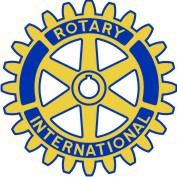 Informe de proyecto específicoRemita este formulario, debidamente cumplimentado, al a la Oficina Distrital: rotarydistrito4130@gmail.comNo lo envíe directamente a La Fundación Rotaria. Descripción del proyecto1. Describa el proyecto: la labor realizada, el lugar donde se llevó a cabo y cuándo se implementó. De ser éste un informe interino, ¿qué más queda por hacer?3. ¿Quiénes son los beneficiarios, cómo influyó en sus vidas el proyecto y qué asistencia humanitaria se brindó?5. ¿Cuáles fueron sus funciones? Cite dos ejemplos, por lo menos, sin incluir los aportes económicos al proyecto 6. Si participó en el proyecto una organización colaboradora, ¿qué funciones cumplió ésta?Informe financiero (El distrito deberá conservar los recibos/comprobantes de todo gasto en que se incurra durante un mínimo de cinco años.)7. Fondos recibidos para la ejecución del proyecto	 8. Gastos/desembolsos (Incluya todo dato específico pertinente; añada renglones, si fuera necesario.)Certificación y firma autorizadaMediante mi firma en el presente documento confirmo que, a mi leal saber y entender, los fondos de la Subvención Distrital Simplificada se utilizaron de acuerdo con la normativa estipulada por los fiduciarios y que toda la información aquí incluida es fiel y exacta. Entiendo que las fotografías remitidas con este informe no se devolverán y pasarán a ser de propiedad de Rotary International. Certifico que poseo todos los derechos (incluidos los derechos de autor) sobre dichas fotografías, y por la presento traspaso a RI y LFR, en forma irrevocable y libre de regalías, los derechos de autor, a fin de que utilicen dichas fotografías en cualquier momento, en cualquier parte del mundo, de la manera que consideren apropiada y a través de cualquier medio de difusión presente o futuro (incluidos, entre otros, sitios web, revistas, folletos, panfletos, exhibiciones y todo otro material promocional de RI y LFR).El presidente del Comité Distrital de La Fundación Rotaria deberá rellenar los espacios a continuación:Club Rotario:Club Rotario:Nombre del proyecto:Nombre del proyecto:Informe interinoInforme final2. ¿Cuántas personas se beneficiaron del proyecto?4. ¿Cuántos rotarios participaron en el proyecto?Moneda:Tipo de cambio:= 1 USDFuentes de financiación para el proyectoMonedaImporte1. Fondos de la Subvención Distrital Simplificada recibidos del distrito     MN2. Otros fondos (desglosar)           MN3.      Total de fondos recibidos para el proyecto      MNPartidas del presupuestoProveedorMonedaImporte1.           MN2.      3.      4.      5.      Total de gastos por concepto del proyecto Firma de certificación:Fecha:Nombre, cargo en Rotary y nombre del club rotario (con letra de imprenta)Nombre, cargo en Rotary y nombre del club rotario (con letra de imprenta)Subvención Distrital  NoInforme de proyecto específico No